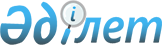 О подписании Соглашения о сотрудничестве в борьбе с обращением фальсифицированных лекарственных средств
					
			Утративший силу
			
			
		
					Постановление Правительства Республики Казахстан от 25 мая 2007 года N 418. Утратило силу постановлением Правительства Республики Казахстан от 11 ноября 2008 года N 1038.      Сноска. Утратило силу постановлением Правительства РК от 11.11.2008 N 1038 .       Правительство Республики Казахстан ПОСТАНОВЛЯЕТ : 

      1. Одобрить прилагаемый проект Соглашения о сотрудничестве в борьбе с обращением фальсифицированных лекарственных средств. 

      2. Уполномочить Заместителя Премьер-Министра Республики Казахстан - Министра экономики и бюджетного планирования Мусина Аслана Еспулаевича подписать Соглашение о сотрудничестве в борьбе с обращением фальсифицированных лекарственных средств. 

      3. Настоящее постановление вводится в действие со дня подписания.       Премьер-Министр 

      Республики Казахстан Одобрен           

постановлением Правительства 

Республики Казахстан    

от 25 мая 2007 года N 418 Проект  

Соглашение 

о сотрудничестве в борьбе с обращением фальсифицированных 

лекарственных средств       Государства-участники Содружества Независимых Государств в лице правительств, далее именуемые Сторонами, 

      придавая особое значение обеспечению населения эффективными, безопасными и качественными лекарственными средствами в необходимом объеме и ассортименте, 

      сознавая, что обращение фальсифицированных лекарственных средств представляет серьезную угрозу здоровью и благосостоянию населения Сторон, 

      учитывая необходимость принятия неотложных мер к предупреждению к выявлению обращения, в том числе экспорта и импорта, фальсифицированных лекарственных средств в Сторонах, 

      признавая целесообразность совершенствования нормативных правовых актов, регулирующих обращение лекарственных средств в Сторонах, 

      основываясь на рекомендациях Всемирной организации здравоохранения по борьбе с фальсифицированными лекарственными средствами, 

      руководствуясь своими национальными законодательствами и международными обязательствами, 

      согласились о нижеследующем:  

Статья 1       Предметом настоящего Соглашения является сотрудничество Сторон в борьбе с обращением фальсифицированных лекарственных средств.  

Статья 2       Стороны осуществляют мероприятия в соответствии со своими национальными законодательствами и настоящим Соглашением в борьбе с обращением фальсифицированных лекарственных средств, в том числе с их экспортом и импортом, по следующим основным направлениям: 

      гармонизация нормативных правовых актов, регулирующих обращение лекарственных средств, в соответствии с международными стандартами, в том числе с рекомендациями Всемирной организации здравоохранения; 

      информационное взаимодействие, в том числе информирование о всех случаях выявления и распространения фальсифицированных лекарственных средств, способах защиты лекарственных средств и методиках подтверждения подлинности лекарственных средств; 

      взаимная научная, техническая и другая помощь в проведении мероприятий по борьбе с обращением фальсифицированных лекарственных средств; 

      внедрение современных технологий защиты, в том числе защитной маркировки лекарственных средств и методик их использования, направленных на пресечение обращения фальсифицированных лекарственных средств.  

Статья 3       Фальсифицированные лекарственные средства подлежат уничтожению в соответствии с национальным законодательством Стороны, на территории которой они находятся. 

      О фактах уничтожения фальсифицированных лекарственных средств каждая из Сторон информирует другие Стороны, производителя, указанного на фальсифицированном лекарственном средстве, государство, с территории которого было импортировано данное фальсифицированное лекарственное средство.  

Статья 4       Стороны определяют компетентные органы, ответственные за реализацию настоящего Соглашения, и информируют об этом депозитария.  

Статья 5       Стороны самостоятельно несут расходы, которые будут возникать в ходе выполнения ими настоящего Соглашения, в пределах средств, предусмотренных национальными законодательствами Сторон, если в каждом конкретном случае не будет согласован иной порядок.  

Статья 6       Положения настоящего Соглашения не затрагивают прав и обязательств Сторон, вытекающих из других международных договоров, участницами которых они являются.  

Статья 7       Спорные вопросы, связанные с применением или толкованием настоящего Соглашения, разрешаются путем консультаций и переговоров заинтересованных Сторон.  

Статья 8       Настоящее Соглашение вступает в силу с даты сдачи на хранение депозитарию третьего уведомления о выполнении подписавшими его Сторонами внутригосударственных процедур, необходимых для его вступления в силу. 

      Для Сторон, выполнивших внутригосударственные процедуры позднее, настоящее Соглашение вступает в силу с даты сдачи соответствующих документов депозитарию.  

Статья 9       По взаимному согласию Сторон в настоящее Соглашение могут быть внесены изменения и дополнения, которые оформляются соответствующим протоколом, являющимся его неотъемлемой частью и вступающим в силу в порядке, предусмотренном статьей 8 настоящего Соглашения.  

Статья 10       Настоящее Соглашение заключается на неопределенный срок. Каждая из Сторон может выйти из настоящего Соглашения, направив депозитарию письменное уведомление о своем намерении не менее чем за 6 месяцев до предполагаемой даты выхода, урегулировав обязательства, возникшие во время действия настоящего Соглашения.  

Статья 11       Настоящее Соглашение открыто для присоединения других государств, разделяющих его цели и принципы, путем сдачи депозитарию документов о таком присоединении. Для присоединяющегося государства настоящее Соглашение вступает в силу с даты получения депозитарием документа о присоединении. 

      Совершено в городе   года в одном подлинном экземпляре на русском языке. Подлинный экземпляр хранится в Исполнительном комитете Содружества Независимых Государств, который направит каждому государству, подписавшему настоящее Соглашение, его заверенную копию.    За Правительство                 За Правительство 

   Азербайджанской Республики       Республики Молдова    За Правительство                 За Правительство 

   Республики Армения               Российской Федерации    За Правительство                 За Правительство 

   Республики Беларусь              Республики Таджикистан    За Правительство                 За Правительство 

   Грузии                           Туркменистана    За Правительство                 За Правительство 

   Республики Казахстан             Республики Узбекистан    За Правительство                 За Правительство Украины 

   Кыргызской Республики 
					© 2012. РГП на ПХВ «Институт законодательства и правовой информации Республики Казахстан» Министерства юстиции Республики Казахстан
				